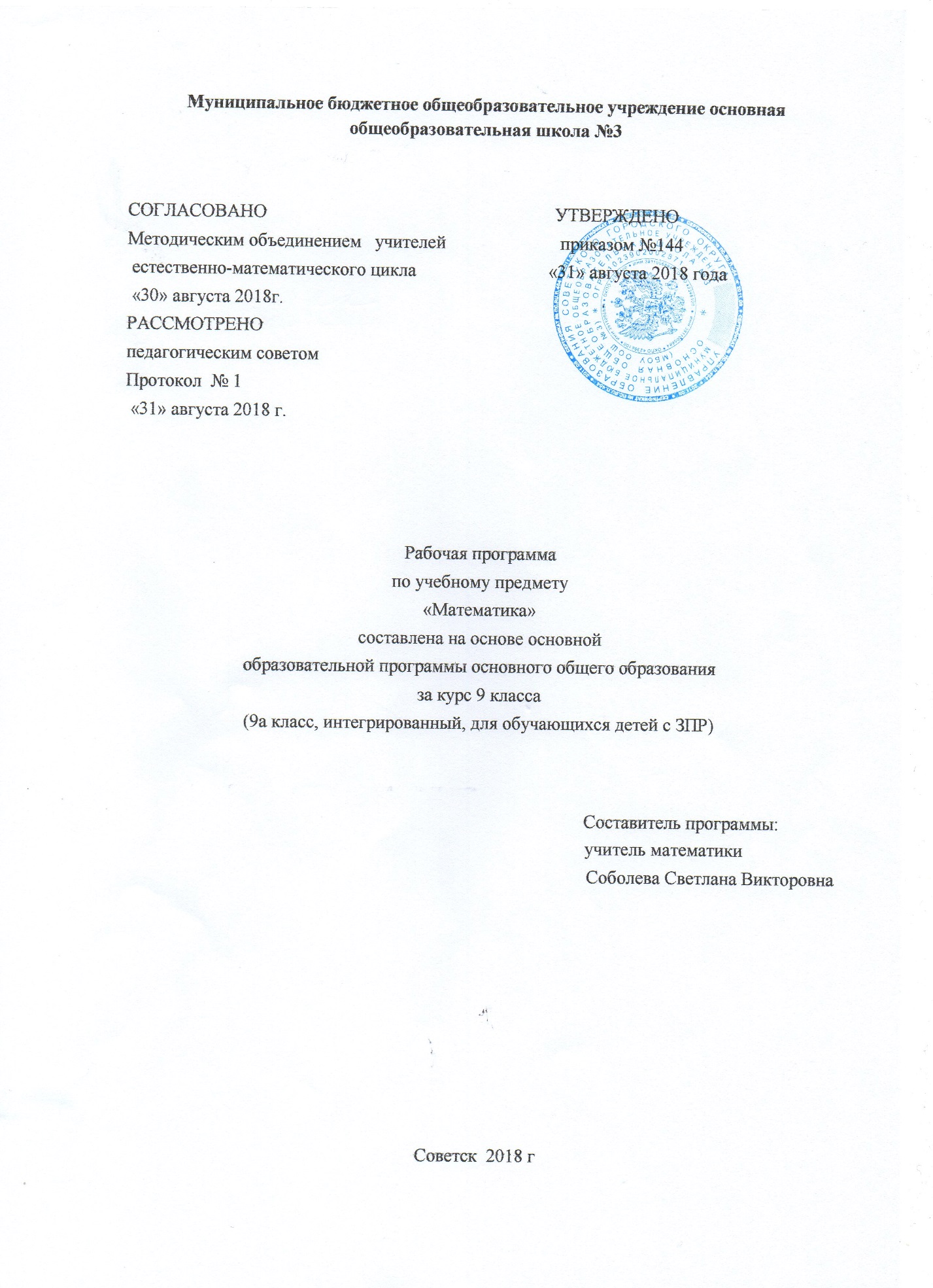 Содержание программыПояснительная записка _________________________________________3Возможные результаты ________________________________________6Критерии оценки  достижений возможных результатов _____________11Учебный план_________________________________________________14       3.  Календарно-тематический план___________________________________15       4.Образовательные ресурсы________________________________________441.Пояснительная запискаРабочая программа по математике разработана в соответствии с Примерной программой основного общего образования по математике, с учётом требований федерального компонента государственного стандарта общего образования и авторских программ линии Ш.А.Алимова и  Ю.Н. Макарычева для 8-9 класов.Общая характеристика учебного предметаМатематическое образование в основной школе складывается из следующих содержательных компонентов (точные названия блоков): арифметика; алгебра; геометрия; элементы комбинаторики, теории вероятностей, статистики и логики. В своей совокупности они отражают богатый опыт обучения математике в нашей стране, учитывают современные тенденции отечественной и зарубежной школы и позволяют реализовать поставленные перед школьным образованием цели на информационно емком и практически значимом материале. Эти содержательные компоненты, развиваясь на протяжении всех лет обучения, естественным образом переплетаются и взаимодействуют в учебных курсах.Арифметика призвана способствовать приобретению практических навыков, необходимых для повседневной жизни. Она служит базой для всего дальнейшего изучения математики, способствует логическому развитию и формированию умения пользоваться алгоритмами.Алгебра нацелена на формирование математического аппарата для решения задач из математики, смежных предметов, окружающей реальности. Язык алгебры подчеркивает значение математики как языка для построения математических моделей, процессов и явлений реального мира. Одной из основных задач изучения алгебры является развитие алгоритмического мышления, необходимого, в частности, для освоения курса информатики; овладение навыками дедуктивных рассуждений. Преобразование символических форм вносит свой специфический вклад в развитие воображения, способностей к математическому творчеству. Другой важной задачей изучения алгебры является получение школьниками конкретных знаний о функциях как важнейшей математической модели для описания и исследования разнообразных процессов (равномерных, равноускоренных, экспоненциальных, периодических и др.), для формирования у учащихся представлений о роли математики в развитии цивилизации и культуры.Геометрия – один из важнейших компонентов математического образования, необходимая для приобретения конкретных знаний о пространстве и практически значимых умений, формирования языка описания объектов окружающего мира, для развития пространственного воображения и интуиции, математической культуры, для эстетического воспитания учащихся. Изучение геометрии вносит вклад в развитие логического мышления, в формирование понятия доказательства.Элементы логики, комбинаторики, статистики и теории вероятностей становятся обязательным компонентом школьного образования, усиливающим его прикладное и практическое значение. Этот материал необходим, прежде всего, для формирования функциональной грамотности – умений воспринимать и анализировать информацию, представленную в различных формах, понимать вероятностный характер многих реальных зависимостей, производить простейшие вероятностные расчеты. Изучение основ комбинаторики позволит учащемуся осуществлять рассмотрение случаев, перебор и подсчет числа вариантов, в том числе в простейших прикладных задачах. При изучении статистики и теории вероятностей обогащаются представления о современной картине мира и методах его исследования, формируется понимание роли статистики как источника социально значимой информации и закладываются основы вероятностного мышления.Таким образом, в ходе освоения содержания курса учащиеся получают возможность: - развить представления о числе и роли вычислений в человеческой практике; - сформировать практические навыки выполнения устных, письменных, инструментальных вычислений, развить вычислительную культуру; - овладеть символическим языком алгебры, выработать формально-оперативные алгебраические умения и научиться применять их к решению математических и нематематических задач;- изучить свойства и графики элементарных функций, научиться использовать функционально-графические представления для описания и анализа реальных зависимостей;- развить пространственные представления и изобразительные умения, освоить основные факты и методы планиметрии, познакомиться с простейшими пространственными телами и их свойствами;- получить представления о статистических закономерностях в реальном мире и о различных способах их изучения, об особенностях выводов и прогнозов, носящих вероятностный характер;- развить логическое мышление и речь – умения логически обосновывать суждения, проводить несложные систематизации, приводить примеры и контрпримеры, использовать различные языки математики (словесный, символический, графический) для иллюстрации, интерпретации, аргументации и доказательства;- сформировать представления об изучаемых понятиях и методах как важнейших средствах математического моделирования реальных процессов и явлений.ЦелиИзучение математики на ступени основного общего образования направлено на достижение следующих целей:-овладение системой математических знаний и умений, необходимых для применения в практической деятельности,-изучения смежных дисциплин, продолжения образования;-интеллектуальное развитие, формирование качеств личности, необходимых человеку для полноценной жизни в современном обществе, свойственных математической деятельности: ясности и точности мысли, критичности мышления, интуиции, логического мышления, элементов алгоритмической культуры, пространственных представлений, способности к преодолению трудностей;-формирование представлений об идеях и методах математики как универсального языка науки и техники, средства моделирования явлений и процессов;-воспитание культуры личности, отношения к математике как к части общечеловеческой культуры, играющей особую роль в общественном развитии.Место предмета в федеральном базисном учебном планеСогласно федеральному базисному учебному плану для образовательных учреждений Российской Федерации на изучение математики на ступени основного общего образования отводится не менее 875 ч из расчета 5 ч в неделю с V по IX класс.Примерная программа рассчитана на 875 учебных часов. При этом в ней предусмотрен резерв свободного учебного времени в объеме 90 учебных часов для реализации авторских подходов, использования разнообразных форм организации учебного процесса, внедрения современных методов обучения и педагогических технологий.1.1 Возможные результатыОбщеучебные умения, навыки и способы деятельности.В ходе преподавания математики в основной школе, работы над формированием у учащихся перечисленных в программе знаний и умений, следует обращать внимание на то, чтобы они овладевалиумениями общеучебного характера, разнообразными способами деятельности, приобретали опыт:-планирования и осуществления алгоритмической деятельности,-выполнения заданных и конструирования новых алгоритмов;-решения разнообразных классов задач из различных разделов курса, в том числе задач, требующих поиска пути и способов решения;исследовательской деятельности, развития идей, проведения экспериментов, обобщения, постановки и формулирования новых задач;-ясного, точного, грамотного изложения своих мыслей в устной и письменной речи, использования различных языков математики (словесного, символического, графического), свободного перехода с одного языка на другой для иллюстрации, интерпретации, аргументации и доказательства;-проведения доказательных рассуждений, аргументации, выдвижения гипотез и их обоснования;-поиска, систематизации, анализа и классификации информации, использования разнообразных информационных источников, включая учебную и справочную литературу, современные информационные технологии.Результаты обученияРезультаты обучения представлены в Требованиях к уровню подготовки и задают систему итоговых результатов обучения, которых должны достигать все учащиеся, оканчивающие основную школу, и достижение которых является обязательным условием положительной аттестации ученика за курс основной школы. Эти требования структурированы по трем компонентам: «знать/понимать», «уметь», «использовать приобретенные знания и умения в практической деятельности и повседневной жизни». При этом последние два компонента представлены отдельно по каждому из разделов содержанияТребования к уровню подготовки выпускниковВ результате изучения математики ученик должен знать/понимать-существо понятия математического доказательства; -приводить примеры доказательств;-существо понятия алгоритма; приводить примеры алгоритмов;-как используются математические формулы, уравнения и неравенства; примеры их применения для решения математических и практических задач;-как математически определенные функции могут описывать реальные зависимости; приводить примеры такого описания;-как потребности практики привели математическую науку к необходимости расширения понятия числа;-вероятностный характер многих закономерностей окружающего мира; примеры статистических закономерностей и выводов;-каким образом геометрия возникла из практических задач землемерия; примеры геометрических объектов и утверждений о них, важных для практики;-смысл идеализации, позволяющей решать задачи реальной действительности математическими методами, примеры ошибок, возникающих при идеализации.Арифметикауметь-выполнять устно арифметические действия: сложение и вычитание двузначных чисел и десятичных дробей с двумя знаками, умножение однозначных чисел, арифметические операции с обыкновенными дробями с однозначным знаменателем и числителем;-переходить от одной формы записи чисел к другой, представлять десятичную дробь в виде обыкновенной и в простейших случаях обыкновенную в виде десятичной, проценты — в виде дроби и дробь – в виде процентов; записывать большие и малые числа с использованием целых степеней десятки;-выполнять арифметические действия с рациональными числами, сравнивать рациональные и действительные числа;-находить в несложных случаях значения степеней с целыми показателями и корней; находить значения числовых выражений;-округлять целые числа и десятичные дроби, находить приближения чисел с недостатком и с избытком, выполнять оценку числовых выражений;-пользоваться основными единицами длины, массы, времени, скорости, площади, объема; выражать более крупные единицы через более мелкие и наоборот;-решать текстовые задачи, включая задачи, связанные с отношением и с пропорциональностью величин, дробями и процентами; использовать приобретенные знания и умения в практической деятельности и повседневной жизни для:-решения несложных практических расчетных задач, в том числе c использованием при необходимости справочных материалов, калькулятора, компьютера;-устной прикидки и оценки результата вычислений; проверки результата вычисления, с использованием различных приемов;-интерпретации результатов решения задач с учетом ограничений, связанных с реальными свойствами рассматриваемых процессов и явлений.Алгебрауметь-составлять буквенные выражения и формулы по условиям задач; осуществлять в выражениях и формулах числовые подстановки и выполнять соответствующие вычисления, осуществлять подстановку одного выражения в другое; выражать из формул одну переменную через остальные;-выполнять основные действия со степенями с целыми показателями, с многочленами и с алгебраическими дробями; выполнять разложение многочленов на множители; -выполнять тождественные преобразования рациональных выражений;-применять свойства арифметических квадратных корней для вычисления значений и преобразований числовых выражений, содержащих квадратные корни;-решать линейные, квадратные уравнения и рациональные уравнения, сводящиеся к ним, системы двух линейных уравнений и несложные нелинейные системы;-решать линейные и квадратные неравенства с одной переменной и их системы, -решать текстовые задачи алгебраическим методом, интерпретировать полученный результат, проводить отбор решений, исходя из формулировки задачи;-изображать числа точками на координатной прямой;-определять координаты точки плоскости, строить точки с заданными координатами; изображать множество решений линейного неравенства;-распознавать арифметические и геометрические прогрессии;-решать задачи с применением формулы общего члена и суммы нескольких первых членов; -находить значения функции, заданной формулой, таблицей, графиком по ее аргументу; находить значение аргумента по значению функции, заданной графиком или таблицей;-определять свойства функции по ее графику; применять графические представления при решении уравнений, систем, неравенств;-описывать свойства изученных функций, строить их графики;использовать приобретенные знания и умения в практической деятельности и повседневной жизни для:-выполнения расчетов по формулам, для составления формул, выражающих зависимости между реальными величинами; для нахождения нужной формулы в справочных материалах;-моделирования практических ситуаций и исследовании построенных моделей с использованием аппарата алгебры;-описания зависимостей между физическими величинами соответствующими формулами, при исследовании несложных практических ситуаций;-интерпретации графиков реальных зависимостей между величинами.Геометрияуметь-пользоваться геометрическим языком для описания предметов окружающего мира;-распознавать геометрические фигуры, различать их взаимное расположение;-изображать геометрические фигуры; выполнять чертежи по условию задач; осуществлять преобразования фигур;-распознавать на чертежах, моделях и в окружающей обстановке основные пространственные тела, изображать их;-в простейших случаях строить сечения и развертки пространственных тел;-проводить операции над векторами, вычислять длину и координаты вектора, угол между векторами;-вычислять значения геометрических величин (длин, углов, площадей, объемов); в том числе: для углов от 0 до 180° определять значения тригонометрических функций по заданным значениям углов; находить значения тригонометрических функций по значению одной из них, находить стороны, углы и площади треугольников, длины ломаных, дуг окружности, площадей основных геометрических фигур и фигур, составленных из них;-решать геометрические задачи, опираясь на изученные свойства фигур и отношений между ними, применяя дополнительные построения, алгебраический и тригонометрический аппарат, соображения симметрии;-проводить доказательные рассуждения при решении задач, используя известные теоремы, обнаруживая возможности для их использования;-решать простейшие планиметрические задачи в пространстве;использовать приобретенные знания и умения в практической деятельности и повседневной жизни для:-описания реальных ситуаций на языке геометрии;-расчетов, включающих простейшие тригонометрические формулы;-решения геометрических задач с использованием тригонометрии решения практических задач, связанных с нахождением геометрических величин (используя при необходимости справочники и технические средства);-построений геометрическими инструментами (линейка, угольник, циркуль, транспортир).Элементы логики, комбинаторики,статистики и теории вероятностейуметь-проводить несложные доказательства, получать простейшие следствия из известных или ранее полученных утверждений, оценивать логическую правильность рассуждений, использовать примеры для иллюстрации и контрпримеры для опровержения утверждений;-извлекать информацию, представленную в таблицах, на диаграммах, графиках; составлять таблицы, строить диаграммы и графики;-решать комбинаторные задачи путем систематического перебора возможных вариантов и с использованием правила умножения;-вычислять средние значения результатов измерений;-находить частоту события, используя собственные наблюдения и готовые статистические данные;-находить вероятности случайных событий в простейших случаях;использовать приобретенные знания и умения в практической деятельности и повседневной жизни для:-выстраивания аргументации при доказательстве и в диалоге;-распознавания логически некорректных рассуждений;-записи математических утверждений, доказательств;-анализа реальных числовых данных, представленных в виде диаграмм, графиков, таблиц;-решения практических задач в повседневной и профессиональной деятельности с использованием действий с числами, процентов, длин, площадей, объемов, времени, скорости; -решения учебных и практических задач, требующих систематического перебора вариантов;-сравнения шансов наступления случайных событий, для оценки вероятности случайного события в практических ситуациях, сопоставления модели с реальной ситуацией;-понимания статистических утверждений.1.2Критерии оценки достижений возможных результатовГлавные критерии определения уровня образовательных достижений в зависимости от объёма и уровня освоенного и неосвоенного содержания предмета. -  высокий уровень – 85-100% от общего объёма заданий;- повышенный  уровень – 70-84%;- средний уровень – 50-69%;- ниже среднего – 30-49%;- низкий уровень – менее 30%Базовый уровень достижений — уровень, который демонстрирует освоение учебных действий с опорной системой знаний в рамках диапазона (круга) выделенных задач. Выполнение не менее 50% заданий базового уровня или получение 50% от максимального балла за выполнение заданий базового уровня.Овладение базовым уровнем является достаточным для продолжения обучения на следующей ступени образования. Достижению базового уровня соответствует отметка «удовлетворительно» (или отметка «3», отметка «зачтено»). Характеристика уровня выполнения заданий: Работа в целом свидетельствует о способности самостоятельно с опорой на помощь руководителя ставить проблему и находить пути её решения; Продемонстрировано понимание содержания выполненной работы. В работе и в ответах на вопросы по содержанию работы отсутствуют грубые ошибки.Работа доведена до конца. Некоторые этапы выполнялись под контролем и при поддержке учителя. При этом проявляются отдельные элементы самооценки и самоконтроля обучающегосяУровни, превышающие базовый: усвоение опорной системы знаний на уровне осознанного произвольного овладения учебными действиями:• повышенный уровень достижения планируемых результатов, оценка «хорошо» (отметка «4»); 70-84%;от общего объёма освоенного содержания предмета. Характеристика уровня выполнения заданий: Работа в целом свидетельствует о способности самостоятельно ставить проблему и находить пути её решения. Продемонстрировано хорошее владение предметом. Ошибок мало (1-2) или они незначительны. Работа доведена до конца .Самостоятельно осуществлены её контроль и коррекция.• высокий уровень достижения планируемых результатов, оценка «отлично» (отметка «5»)- 85-100% от общего объёма освоенного содержания предмета; Характеристика уровня выполнения заданий: Работа свидетельствует о способности полностью самостоятельно ставить проблему и находить пути её решения. Продемонстрировано свободное владение предметом. Ошибки отсутствуют. Работа доведена до конца. Контроль и коррекция осуществлялись самостоятельно.Уровень достижений  ниже базового:• пониженный уровень достижений, оценка «неудовлетворительно» (отметка «2»); 30-49% от общего объёма освоенного содержания предмета; Характеристика уровня выполнения заданий: Работа доведена до конца, но с многочисленными ошибками, или не доведена до конца. Некоторые этапы выполнялись под контролем и при поддержке учителя. При этом проявляются отдельные элементы самооценки и самоконтроля обучающегося.• низкий уровень достижений, оценка «плохо» (отметка «1»). Менее  30% от  общего объёма освоенного содержания предмета; наличие только отдельных фрагментарных знаний по предмету. Характеристика уровня выполнения заданий: Работа не доведена да конца, содержит много ошибок. Либо учащийся совсем не приступал к выполнению заданий.Критерии оценки:Оценка письменных работ учащихся по математике-Отметка «5» ставится, если: работа выполнена верно и полностью; в логических рассуждениях и обосновании решения нет пробелов и ошибок; в решении нет математических ошибок (возможна одна неточность, описка, не являющаяся следствием незнания или непонимания учебного материала).-Отметка «4» ставится, если: работа выполнена полностью, но обоснования шагов решения недостаточны (если умение обосновывать рассуждения не являлось специальным объектом проверки); допущена одна ошибка или два-три недочета в выкладках, рисунках, чертежах или графиках (если эти виды работы не являлись специальным объектом проверки); выполнено без недочетов не менее 3/4 заданий.-Отметка «3» ставится, если: допущены более одной ошибки или более трех недочетов в выкладках, чертежах или графиках, но учащийся владеет обязательными умениями по проверяемой теме; без недочетов выполнено не менее половины работы.-Отметка «2» ставится, если: допущены существенные ошибки, показавшие, что учащийся не владеет обязательными умениями по данной теме в полной мере; правильно выполнено менее половины работы-Отметка «1» ставится, если: работа показала полное отсутствие у учащегося обязательных знаний и умений по проверяемой теме или значительная часть работы выполнена не самостоятельно.Оценка образовательных результатов учащихся с особыми образовательными потребностями (7 вида).-Оценка достижений учащихся с особыми образовательными потребностями (7 видов) выносится с учётом зоны ближайшего развития, определяемой как возможность выполнения заданий вместе или рядом со взрослым. Учитывается индивидуальная динамика развития: прирост знаний и навыков, учебных действий, старание, прилежание учащегося.- Основой для выставления удовлетворительной оценки (отметка «3») является достижение базового уровня, демонстрация этого уровня самостоятельно или с организующей помощью учителя.-Во время текущего оценивания оценка «2» ставится в исключительных случаях: если не происходит прирост знаний; учащийся может, но не хочет осваивать необходимый уровень знаний; учащийся совсем не приступал к заданию. Оценка «1» не ставится.-Итоговая аттестация учащихся 7 вида проводится в виде традиционного экзамена. Оценка «2» не ставится. Итоговая оценка выставляется с учётом контекстной информации об особенностях учебной деятельности, стартового уровня и динамики образовательных достижений учащихся.Критерии оценки:Оценка письменных работ учащихся по математике-Отметка «5» ставится, если: работа выполнена верно и полностью; в логических рассуждениях и обосновании решения нет пробелов и ошибок; в решении нет математических ошибок (возможна одна неточность, описка, не являющаяся следствием незнания или непонимания учебного материала).-Отметка «4» ставится, если: работа выполнена полностью, но обоснования шагов решения недостаточны (если умение обосновывать рассуждения не являлось специальным объектом проверки); допущена одна ошибка или два-три недочета в выкладках, рисунках, чертежах или графиках (если эти виды работы не являлись специальным объектом проверки); выполнено без недочетов не менее 3/4 заданий.-Отметка «3» ставится, если: допущены более одной ошибки или более трех недочетов в выкладках, чертежах или графиках, но учащийся владеет обязательными умениями по проверяемой теме; без недочетов выполнено не менее половины работы.-Отметка «2» ставится, если: допущены существенные ошибки, показавшие, что учащийся не владеет обязательными умениями по данной теме в полной мере; правильно выполнено менее половины работыОценка письменных работ учащихся по математике 7 вида-Отметка «5» ставится, если: работа выполнена верно и полностью; в логических рассуждениях и обосновании решения нет пробелов и ошибок; в решении нет математических ошибок (возможна одна неточность, описка, не являющаяся следствием незнания или непонимания учебного материала).-Отметка «4» ставится, если: допущены более одной ошибки или более трех недочетов в выкладках, чертежах или графиках, но учащийся владеет обязательными умениями по проверяемой теме; без недочетов выполнено не менее половины работы.-Отметка «3» ставится, если: допущены существенные ошибки; правильно выполнено менее половины работы-Отметка «2» ставится, если: работа показала полное отсутствие у учащегося обязательных знаний и умений по проверяемой теме2.Учебный план Календарно-тематическое планирование(9 класс)Календарно-тематическое планирование(9 класс)4. Образовательные ресурсы9классАлгебра-9:учебник/автор: Ю.Н. Макарычев, Н.Г. Миндюк, К.Н. Нешков, С.Б. Суворова,  Просвещение, 2009 годАлгебра для 9 класса:учеб. пособие для учащихся шк. и классов ас угл. изучением математики/Н.Я. Виленкин идр. – М.:ПросвещениеАлгебра: дидакт. материалы для 9 кл. с угл. изуч. математики/ Ю.Н. Макарычев, Н.Г. Миндюк. — М.: Просвещение, 2001          Геометрия 7-9 классГеометрия: учеб, для 7—9 кл. / [Л.С. Атанасян, В.Ф. Бутузов, С.В. Кадомцев и др.]. — М.: Просвещение, 2011.Изучение геометрии в 7, 8, 9 классах: метод, рекомендации: кн. для учителя / [Л.С. Атанасян, В.Ф. Бутузов, Ю.А. Глазков и др.]. - М.: Просвещение, 2003 — 2008ПредметКлассКол-во часов в нед.I триместрII триместрIIIтриместрГодНазвание предмета (математика)95595556170№ урока по порядкуОсновное содержание по темам/Содержание уроковКоличество часов, отводимых на изучение темыДата проведенияПлан/Факт1234Повторение курса алгебры 8 класса43.095.096.0910.095Контрольная работа112.09Алгебраические уравнения. Системы нелинейных уравненийАлгебраические уравнения. Системы нелинейных уравненийАлгебраические уравнения. Системы нелинейных уравненийАлгебраические уравнения. Системы нелинейных уравнений67Деление многочленов213.0917.098910Решение алгебраических уравнений319.0920.0924.09111213Уравнения, сводящиеся к алгебраическим326.0927.091.10141516Системы нелинейных уравнений с двумя неизвестными33.104.108.10171819Различные способы решения систем уравнений310.1011.1015.10202122Решение зада с помощью систем уравнений317.1018.1022.1023Контрольная работа124.10Степень с рациональным показателемСтепень с рациональным показателемСтепень с рациональным показателемСтепень с рациональным показателем242526Степень с целым показателем325.107.118.112728Арифметический корень натуральной степени212.1114.112930Свойства арифметического корня215.1119.11313233Степень с рациональным показателем321.1122.1126.1134Контрольная работа за 1 триместр128.113536Возведение в степень числового неравенства229.114.12Степенная функцияСтепенная функцияСтепенная функцияСтепенная функция3738Область определения функции26.127.123940Возрастание и убывание функции211.1213.124142Четность и нечетность функции214.1218.124344Функция у = k / х220.1221.12454647Неравенства и уравнения, содержащие степень324.1226.1227.1248Контрольная работа110.01ПрогрессииПрогрессииПрогрессииПрогрессии4950Числовая последовательность214.0116.015152Арифметическая прогрессия217.0121.015354Сумма n первых членов арифметической прогрессии223.0124.015556Геометрическая прогрессия228.0130.015758Сумма n первых членов геометрической прогрессии231.014.0259Бесконечно убывающая геометрическая прогрессия16.0260Контрольная работа17.02Случайные событияСлучайные событияСлучайные событияСлучайные события61События111.026263Вероятность события213.0214.0264Контрольная работа за 2 триместр118.02656667Решение вероятностных задач с помощью комбинаторики320.0221.0224.0268Геометрическая вероятность127.026970Относительная частота и закон больших чисел228.024.0371Контрольная работа16.03Случайные велечиныСлучайные велечиныСлучайные велечиныСлучайные велечины7273Таблицы распределения27.0311.037475Полигон частот213.0314.0318.0320.037677Генеральная совокупность и выборка221.031.047879Размах и центральные тенденции23.044.0480Контрольная работа18.04Множества. ЛогикаМножества. ЛогикаМножества. ЛогикаМножества. Логика8182Множества210.0411.048384Высказывания . Теоремы.215.0417.048586Уравнения окружности218.0422.048788Уравнение прямой224.0425.048990Множества точек на координатной плоскости229.046.05919293949596979899100101Итоговое повторение курса алгебры118.0513.0515.0516.0520.0522.0523.0527.0529.05102Итоговая контрольная работа130.05№ урока по порядкуОсновное содержание по темам/Содержание уроковКоличество часов, отводимых на изучение темыДата проведенияПлан/Факт1Вводное повторение Многоугольники (определение, свойства, формулы площадей). Окружность, элементы окружности. Вписанная и описанная окружность. Виды углов.14.092Контрольная работа17.09ВекторыВекторыВекторыВекторы34Понятие вектора. определение вектора, виды векторов, длина вектора211.0914.09567Сложение и вычитание векторов. Сложение и вычитание векторов.318.0921.0925.098Умножение вектора на число. вектор, правило умножения векторов, средняя линия трапеции128.09910Решение задач. правило сложения и вычитания векторов, правило умножения векторов22.105.1011Контрольная работа19.10Метод координатМетод координатМетод координатМетод координат1213Координаты вектора. координаты вектора, координаты результатов операций над векторами, коллинеарные вектора212.0916.1014Решение задач. координаты вектора, координаты результатов операций над векторами119.1015Контрольная работа №1.123.101617Простейшие задачи в координатах. радиус-вектор, координата вектора, метод координат, координата середины отрезка, длина вектора, расстояние между двумя точками226.106.1118Уравнение окружности. уравнение окружности19.1119Уравнение прямой.113.112021Решение задач. уравнение окружности и прямой216.1120.1122Контрольная работа  за 1 триместр123.11Соотношение между сторонами и углами треугольникаСоотношение между сторонами и углами треугольникаСоотношение между сторонами и углами треугольникаСоотношение между сторонами и углами треугольника232425Синус, косинус, тангенс угла. единичная полуокружность, основное тригонометрическое тождество, формулы приведения327.1130.114.1226Площадь треугольника. теорема о площади треугольника, формула площади17.1227Теорема синусов.111.1228Теорема косинусов.114.122930313233Решение треугольников.518.1221.1225.1228.1211.0134Контрольная работа №3.115.01Длина окружности и площадь кругаДлина окружности и площадь кругаДлина окружности и площадь кругаДлина окружности и площадь круга3536Правильные многоугольники. правильный многоугольник, вписанная и описанная окружность218.0122.01373839404142Нахождение сторон правильного многоугольника через радиусы описанной и вписанной окружностей. площадь правильного многоугольника, его сторона, периметр, радиусы вписанной и описанной окружностей625.0129.011.024.028.0212.02434445Длина окружности и площадь круга. длина окружности, площадь круга, площадь кругового сектора315.0219.0222.0246Контрольная работа за 2 триместр126.02ДвиженияДвиженияДвиженияДвижения47Понятие движения. отображение плоскости на себя11.034849Симметрия. осевая и центральная симметрия25.0312.0350515253Параллельный перенос.415.0319.0322.032.0454555657Поворот.45.049.0412.0416.0458Контрольная работа №5.119.04596061626364656667Итоговое повторение курса геометрии 9 класса923.0425.0430.047.0514.0517.0521.0524.0528.0568Итоговая контрольная работа131.05